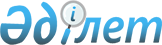 Шақпақ баба ауылындағы Маметова көшесіне жанама орналасқан көшеге Үйсінбаев Қыстаубайдың атын беру туралыОңтүстік Қазақстан облысы Түлкібас ауданы әкімдігі Шақпақ ауылдық округі әкімінің 2009 жылғы 24 шілдедегі N 19 шешімі. Оңтүстік Қазақстан облысы Түлкібас ауданының Әділет басқармасында 2009 жылғы 31 шілдеде N 14-14-83 тіркелді

      Қазақстан Республикасының 2001 жылғы 23 қаңтардағы "Қазақстан Республикасындағы жергілікті мемлекеттік басқару және өзін-өзі басқару туралы" Заңына және Қазақстан Республикасының 1993 жылғы 8 желтоқсандағы "Қазақстан Республикасының әкімшілік-аумақтық құрылысы туралы" Заңы 14-бабының 4) тармақшасына сәйкес және ауыл тұрғындарының пікірін ескере отырып ШЕШІМ ЕТЕМІН:



      1. Шақпақ баба ауылындағы Маметова көшесіне жанама орналасқан көшеге Үйсінбаев Қыстаубайдың аты берілсін.



      2. Осы шешімнің орындалуын бақылауды өз құзыретіме қалдырамын.



      3. Осы шешім алғаш ресми жарияланғаннан кейін күнтізбелік он күн өткен соң қолданысқа енгізіледі.      Ауылдық округ әкімі                        Х. Рсымбетов    
					© 2012. Қазақстан Республикасы Әділет министрлігінің «Қазақстан Республикасының Заңнама және құқықтық ақпарат институты» ШЖҚ РМК
				